United States HistorySection IIQuestion 1 (Document Based Question)Suggested reading period: 15 minutesSuggested writing period: 45 minutesDirections: The following question is based on the accompanying Documents 1-7. The documents have been edited for the purpose of this exercise.  This question is designed to test your ability to apply several historical thinking skills simultaneously, including historical argumentation, use of relevant historical evidence, contextualization, and synthesis. Your response should be based on your analysis of the documents and your knowledge of the topic.Write a well-integrated essay that does the following:States an appropriate thesis and directly addresses all parts of the question.Supports the thesis or an appropriate argument with evidence from all or all but one of the documents AND your knowledge of United States history beyond/outside the documents.Analyzes a majority of the documents in terms of such features as their intended audience, purpose, point of view, format, argument, limitations, and/or social context as appropriate to the argument.Places the argument in the context of broader regional, national, or global process.Question 1.  Although New England and the Chesapeake region were both settled largely by people of English origin, by 1700 the regions had evolved into two distinct societies. Describe and evaluate the conditions which created these differences. Document 1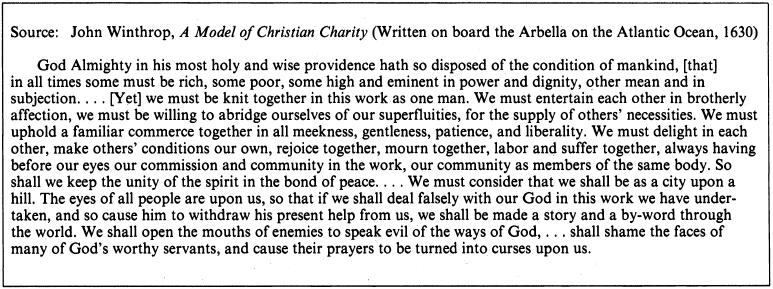 Document 2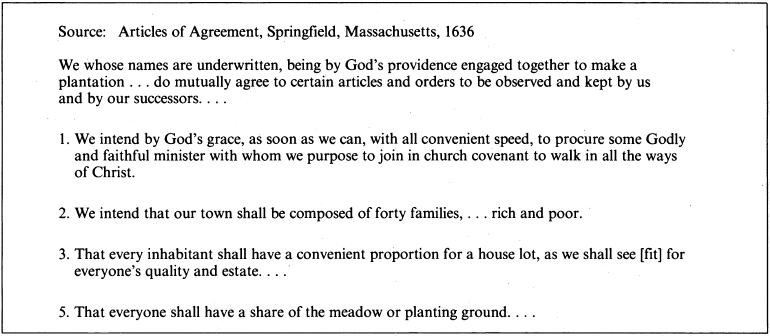 Document 3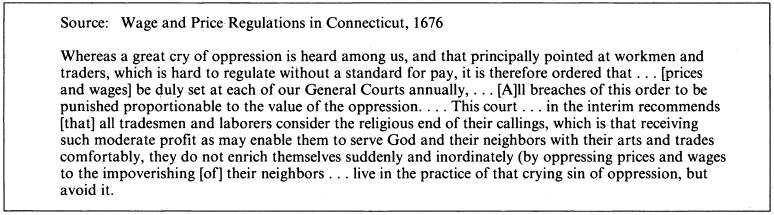 Document 4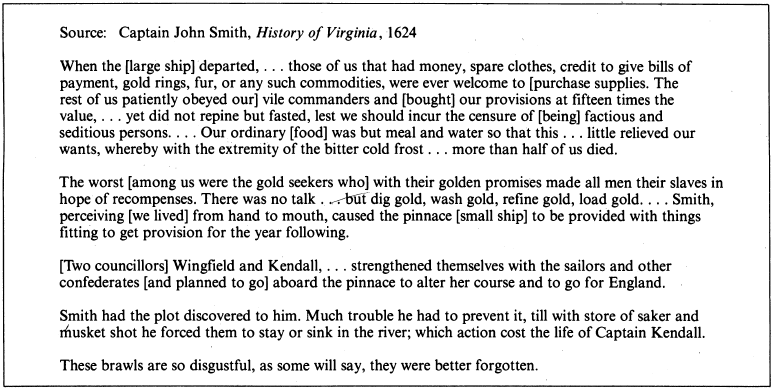 Document 5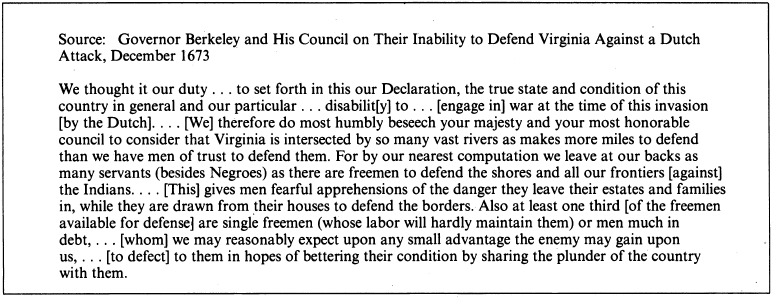 Document 6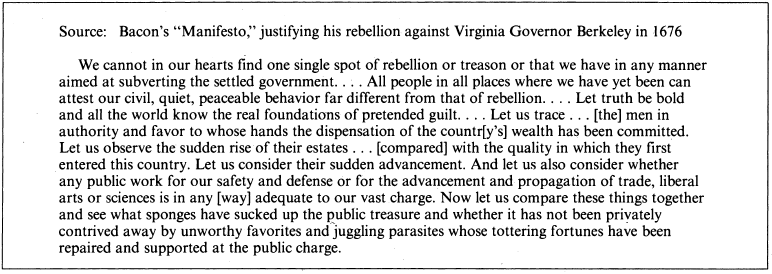 Document 7